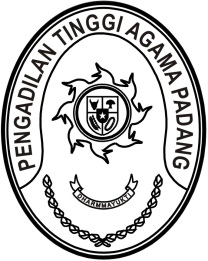 SURAT PERINTAH PELAKSANA HARIANNomor  : W3-A/         /KP.04.6/6/2021Menimbang 	: 	bahwa Kepala Bagian Umum dan Keuangan Pengadilan Tinggi Agama Padang sedang melaksanakan dinas luar pada tanggal 29 Juni s.d 2 Juli 2021;Dasar	:	1.	Peraturan Mahkamah Agung Republik Indonesia Nomor 4 Tahun 2018 tentang Perubahan Kedua Atas Peraturan Mahkamah Agung Nomor 7 Tahun 2015 tentang Organisasi dan Tata Kerja Kepaniteraan dan Kesekretariatan Peradilan;		2.	Surat Kepala Badan Kepegawaian Negara Nomor 2/SE/VII/2019 tanggal 30 Juli 2019 tentang Kewenangan Pelaksana Harian dan Pelaksana Tugas Dalam Aspek Kepegawaian;MEMERINTAHKANKepada	:	Nama	: Nurasiyah Handayani Rangkuti, S.H.		NIP	:	198102212011012007		Pangkat/Gol. Ru.	:	Penata (III/c)		Jabatan	: Kepala Sub Bagian Tata Usaha dan Rumah TanggaUntuk	:	1.	Terhitung tanggal 29 Juni s.d 2 Juli 2021 disamping jabatannya sebagai Kepala Sub Bagian Tata Usaha dan Rumah Tangga juga sebagai Pelaksana Harian Kepala Bagian Umum dan Keuangan.		2.	Melaksanakan perintah ini dengan seksama dan penuh tanggung jawab.Dikeluarkan di	: PadangPada tanggal	: 28 Juni 2021Ketua,Drs. H. Zein Ahsan, M.H.NIP. 195508261982031004Tembusan  :Yth. Sekretaris Mahkamah Agung RI;Yth. Direktur Jenderal Badan Peradilan Agama Mahkamah Agung RI.    